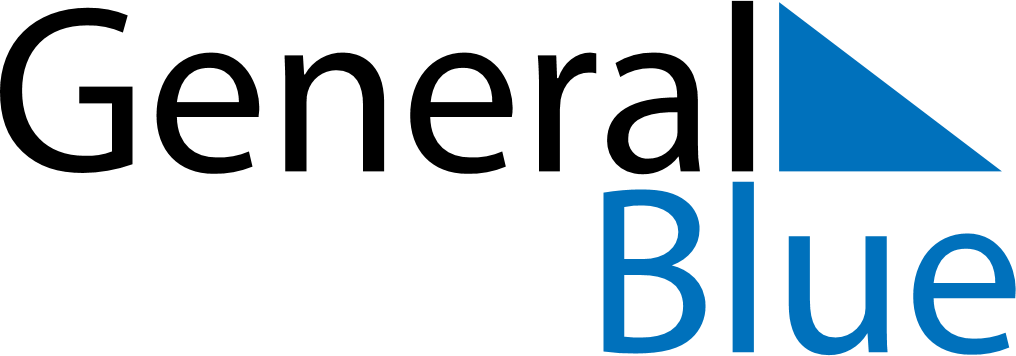 March 2024March 2024March 2024March 2024March 2024March 2024March 2024Ciudad Juarez, MexicoCiudad Juarez, MexicoCiudad Juarez, MexicoCiudad Juarez, MexicoCiudad Juarez, MexicoCiudad Juarez, MexicoCiudad Juarez, MexicoSundayMondayMondayTuesdayWednesdayThursdayFridaySaturday12Sunrise: 6:32 AMSunset: 6:03 PMDaylight: 11 hours and 30 minutes.Sunrise: 6:31 AMSunset: 6:04 PMDaylight: 11 hours and 32 minutes.34456789Sunrise: 6:30 AMSunset: 6:05 PMDaylight: 11 hours and 34 minutes.Sunrise: 6:29 AMSunset: 6:05 PMDaylight: 11 hours and 36 minutes.Sunrise: 6:29 AMSunset: 6:05 PMDaylight: 11 hours and 36 minutes.Sunrise: 6:28 AMSunset: 6:06 PMDaylight: 11 hours and 38 minutes.Sunrise: 6:26 AMSunset: 6:07 PMDaylight: 11 hours and 40 minutes.Sunrise: 6:25 AMSunset: 6:07 PMDaylight: 11 hours and 42 minutes.Sunrise: 6:24 AMSunset: 6:08 PMDaylight: 11 hours and 44 minutes.Sunrise: 6:23 AMSunset: 6:09 PMDaylight: 11 hours and 46 minutes.1011111213141516Sunrise: 7:22 AMSunset: 7:10 PMDaylight: 11 hours and 48 minutes.Sunrise: 7:20 AMSunset: 7:10 PMDaylight: 11 hours and 50 minutes.Sunrise: 7:20 AMSunset: 7:10 PMDaylight: 11 hours and 50 minutes.Sunrise: 7:19 AMSunset: 7:11 PMDaylight: 11 hours and 51 minutes.Sunrise: 7:18 AMSunset: 7:12 PMDaylight: 11 hours and 53 minutes.Sunrise: 7:17 AMSunset: 7:12 PMDaylight: 11 hours and 55 minutes.Sunrise: 7:15 AMSunset: 7:13 PMDaylight: 11 hours and 57 minutes.Sunrise: 7:14 AMSunset: 7:14 PMDaylight: 11 hours and 59 minutes.1718181920212223Sunrise: 7:13 AMSunset: 7:15 PMDaylight: 12 hours and 1 minute.Sunrise: 7:12 AMSunset: 7:15 PMDaylight: 12 hours and 3 minutes.Sunrise: 7:12 AMSunset: 7:15 PMDaylight: 12 hours and 3 minutes.Sunrise: 7:10 AMSunset: 7:16 PMDaylight: 12 hours and 5 minutes.Sunrise: 7:09 AMSunset: 7:17 PMDaylight: 12 hours and 7 minutes.Sunrise: 7:08 AMSunset: 7:17 PMDaylight: 12 hours and 9 minutes.Sunrise: 7:06 AMSunset: 7:18 PMDaylight: 12 hours and 11 minutes.Sunrise: 7:05 AMSunset: 7:19 PMDaylight: 12 hours and 13 minutes.2425252627282930Sunrise: 7:04 AMSunset: 7:19 PMDaylight: 12 hours and 15 minutes.Sunrise: 7:03 AMSunset: 7:20 PMDaylight: 12 hours and 17 minutes.Sunrise: 7:03 AMSunset: 7:20 PMDaylight: 12 hours and 17 minutes.Sunrise: 7:01 AMSunset: 7:21 PMDaylight: 12 hours and 19 minutes.Sunrise: 7:00 AMSunset: 7:21 PMDaylight: 12 hours and 21 minutes.Sunrise: 6:59 AMSunset: 7:22 PMDaylight: 12 hours and 23 minutes.Sunrise: 6:58 AMSunset: 7:23 PMDaylight: 12 hours and 25 minutes.Sunrise: 6:56 AMSunset: 7:23 PMDaylight: 12 hours and 27 minutes.31Sunrise: 6:55 AMSunset: 7:24 PMDaylight: 12 hours and 28 minutes.